Thoughts for Tuesday 31st March 2020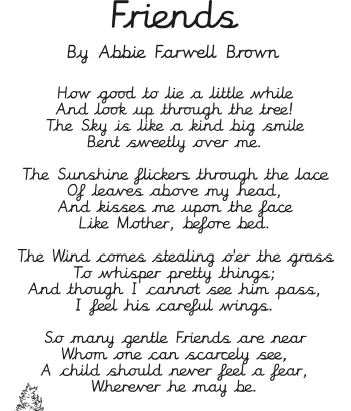 “You’re mad. Bonkers. Off your head…I’ll tell you a secret…All the best people are.” Lewis Carroll, Alice and WonderlandI have outlined details for PE, English and Maths in my weekly plan. There is no set timetable for doing these things as it is important that you find a structure that works for you and your families.Maths – Here is a link to some games that are accessible on a tablet of computer for practicing measurement https://www.topmarks.co.uk/maths-games/7-11-years/measuresHandwriting – Have a look at the poem to the write. Copy it out in your most beautiful cursive handwriting and decorate it.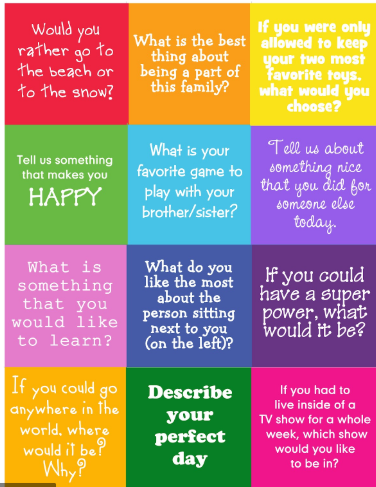 Spread the Joy – Choose one of the boxes to discuss with a family member or write about.RE – We have been learning about the holy trinity – The Father, The Son and The Holy SpiritCreate a symbol that you think represents them. I have included a couple of examples below;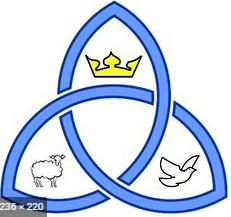 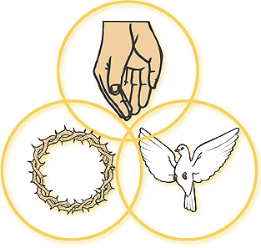 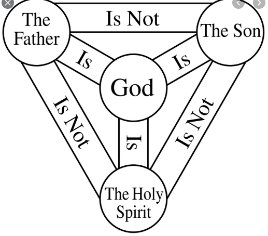 Let me know what you think so far. I welcome feedback about how things are going. hos@sandringhamwestnewton.norfolk.sch.uk Have a lovely day!     Mrs King
